Памятка по ПДД для учащихся «Лучший способ сохранить свою жизнь на дорогах – соблюдать Правила Дорожного Движения!»Правило 1. Переходить улицу можно только по пешеходным переходам. Они обозначаются специальным знаком "Пешеходный переход".Правило 2. Если нет подземного перехода, ты должен пользоваться переходом со светофором.Правило 3. Нельзя переходить улицу на красный свет, даже если нет машин.Правило 4. Переходя улицу, всегда надо смотреть: сначала - налево, а дойдя до середины дороги - направо.Правило 5. Безопаснее всего переходить улицу с группой пешеходов.Правило 6. Ни в коем случае нельзя выбегать на дорогу. Перед дорогой надо остановиться.Правило 7. Нельзя играть на проезжей части дороги и на тротуаре.Правило 8. Автобус опасно обходить как спереди, так и сзади. Надо дойти до ближайшего пешеходного перехода и по нему перейти улицу.Правило 9. Вне населённых пунктов детям разрешается идти только со взрослыми по краю (обочине) навстречу машинам.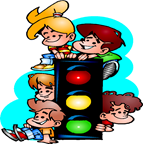 